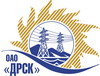 Открытое акционерное общество«Дальневосточная распределительная сетевая  компания»Протокол заседания Закупочной комиссии по вскрытию конвертов г. БлаговещенскПРЕДМЕТ ЗАКУПКИ:Закупка 1524 «Модернизация аппаратуры каналообразования СП СЭС» для нужд филиала ОАО «ДРСК» «Хабаровские электрические сети».Дата и время процедуры вскрытия конвертов: 14.05.2014 г. в 16:00 (время Благовещенское)Основание для проведения закупки (ГКПЗ и/или реквизиты решения ЦЗК): ГКПЗ 2014 г.Планируемая стоимость закупки в соответствии с ГКПЗ или решением ЦЗК: 2 209 000,00 руб. Информация о результатах вскрытия конвертов:В адрес Организатора закупки поступили заявки на участие: 2.Вскрытие конвертов было осуществлено членами Закупочной комиссии.Дата и время начала процедуры вскрытия конвертов с заявками на участие в закупке: 10:00 (время благовещенское) 13.05.2014 г.Место проведения процедуры вскрытия: ОАО «ДРСК» г. Благовещенск, ул. Шевченко 28, каб. 244.В ходе проведения закупочной процедуры на ЭТП b2b участниками было сделано 2 ценовых предложения.В конвертах обнаружены заявки следующих Участников закупки:РЕШИЛИ:Утвердить протокол заседания Закупочной комиссии по вскрытию поступивших на открытый запрос предложений конвертов.Ответственный секретарь Закупочной комиссии 2 уровня	Моторина О.А.Технический секретарь Закупочной комиссии 2 уровня	Д.С. Бражников№ 318/УТПиР15.05.2014Наименование и адрес участникаЦена заявки, руб. без учета НДСУсловия«Модернизация аппаратуры каналообразования СП СЭС»«Модернизация аппаратуры каналообразования СП СЭС»«Модернизация аппаратуры каналообразования СП СЭС»ООО "ТМ системы" (620043, Свердловская область, г. Екатеринбург, ул.Заводская, 77)2 199 587,912 595 513,73  руб. (с учетом НДС)Условия финансирования: Без аванса; окончательный расчет за поставленное оборудование, монтажные и пуско-наладочные работы не позднее 30 календарных дней после завершения работ и подписания актов выполненных работ.Срок поставки:Начало: 01 июля 2014 .Окончание: до 30.09.2014.Гарантийные обязательства:Гарантия на материалы и оборудование, поставляемые подрядчиком составляет 12  месяцев с момента сдачи объекта в эксплуатацию. Гарантийный срок на аппаратуру совместимую с ОУИК «Диспетчер-НТ» составляет 12 месяцев с момента сдачи объекта в эксплуатацию.Гарантия Подрядчика на своевременное и качественное выполнение работ составляет 24 месяца со дня ввода объекта в эксплуатацию. Течение гарантийного срока прерывается на все время, на протяжении которого объект не мог эксплуатироваться заказчиком вследствие недостатков (дефектов), за которые отвечает Подрядчик.Настоящее предложение имеет правовой статус оферты и действует до 18 июля  2014 г.ООО "ЦСП" (690035, Россия, Приморский край, г. Владивосток, ул. Калинина, д. 25)2 205 932,202 603 000,00 руб. (с учетом НДС)Условия финансирования: авансирование 30% от стоимости договора на выполнение подрядных работ.  Окончательный расчет за поставленное оборудование, монтажные и пуско-наладочные работы не позднее 30 календарных дней после завершения работ и подписания актов выполненных работ.Срок поставки:Начало: 30.06.2014.Окончание: 31.10.2014.Гарантийные обязательства:Гарантия на материалы и оборудование, поставляемые Подрядчиком  составляет 12 месяцев с момента сдачи объекта в эксплуатацию.Гарантийный срок на аппаратуру совместимую с ОУИК «Диспетчер-НТ» составляет 12 месяцев с момента сдачи объекта в эксплуатацию.Гарантия Подрядчика на своевременное и качественное выполнение работ составляет 24 месяца со дня вода объекта в эксплуатации. Течение гарантийного срока прерывается на все время, на протяжении которого объект не мог эксплуатироваться заказчиком вследствие недостатков (дефектов), за которые отвечает Подрядчик.Настоящее предложение имеет правовой статус оферты и действует до 30 сентября  2014 г.